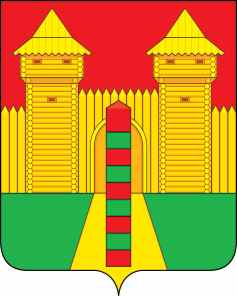 АДМИНИСТРАЦИЯ  МУНИЦИПАЛЬНОГО  ОБРАЗОВАНИЯ«ШУМЯЧСКИЙ  РАЙОН» СМОЛЕНСКОЙ  ОБЛАСТИРАСПОРЯЖЕНИЕот 19.01.2023г. № 12-р         п. ШумячиВ соответствии с Уставом Шумячского городского поселения  1. Внести в Совет депутатов Шумячского городского поселения проект решения «О внесении изменений в Положение о порядке установления размера платы за пользование жилым помещением (платы за наём) для нанимателей жилых помещений жилищного фонда Шумячского городского поселения, утвержденное решением Совета Депутатов Шумячского городского поселения от 05.12.2022 г.               № 48».2. Назначить Начальника Отдела городского хозяйства Администрации муниципального образования «Шумячский район» Смоленской области Павлюченкову Л.А. официальным представителем при рассмотрении Советом депутатов Шумячского городского поселения проекта решения «О внесении изменений в Положение о порядке установления размера платы за пользование жилым помещением (платы за наём) для нанимателей жилых помещений жилищного фонда Шумячского городского поселения, утвержденное решением Совета Депутатов Шумячского городского поселения от 05.12.2022 г. № 48».Глава муниципального образования «Шумячский район» Смоленской области                                              А.Н. ВасильевО внесении в Совет депутатов Шумячского городского поселения проекта решения «О внесении изменений в Положение о порядке установления размера платы за пользование жилым помещением (платы за наём) для нанимателей жилых помещений жилищного фонда Шумячского городского поселения, утвержденное решением Совета депутатов Шумячского городского поселения от 05.12.2022 г. № 48»